Title: Santa’s Missing PlaylistLa liste de chansons disparueKindergarten:Le gentil Père NoëlLe Père Noël RockGrade One:Super Père Noël Un deux trois petits lutinsGrade Two:Noël fait danser le couleur	s			Holiday Lights/Lumières de NoëlFinale:Listen to the JinglesÉcoute les clochesMatt MaxwellTeresa Jennings Anny and Jean-Marc VersiniTraditionelleJean-Marc FriedrichSandra AlbrechtTeresa JenningsWritten and Directed by: Glenda PickeringCo-Directed by:Stephen StoneActor Practices:Kassandra AasenNicole TryonStephen StoneTranslations:Nicole TryonMargot BourgoinActors:Santa: Declan EdwardsElf 1: Safeera Somji-DamjiElf 2: Tara HannafinElf 3: Kingston KombedjianElf 4: Indikah WittElf 5: Neli NkalaPowerpoint:Honya BianchiniTechnical help: Keane PetersMme GarneauArt Presentation:  Teacher in charge: Mme Fortin Art ClubSpecial Thanks: We would like to thank the staff for all their support and hard work, the parent council for their continued support of the music program, parent helpers before, during and after the concert, and lastly the students for their hard work and enthusiasm. Madame Pickering and Monsieur StoneWe dedicate this concert to our friend, educator, colleague, and parent Lisa Sauder. 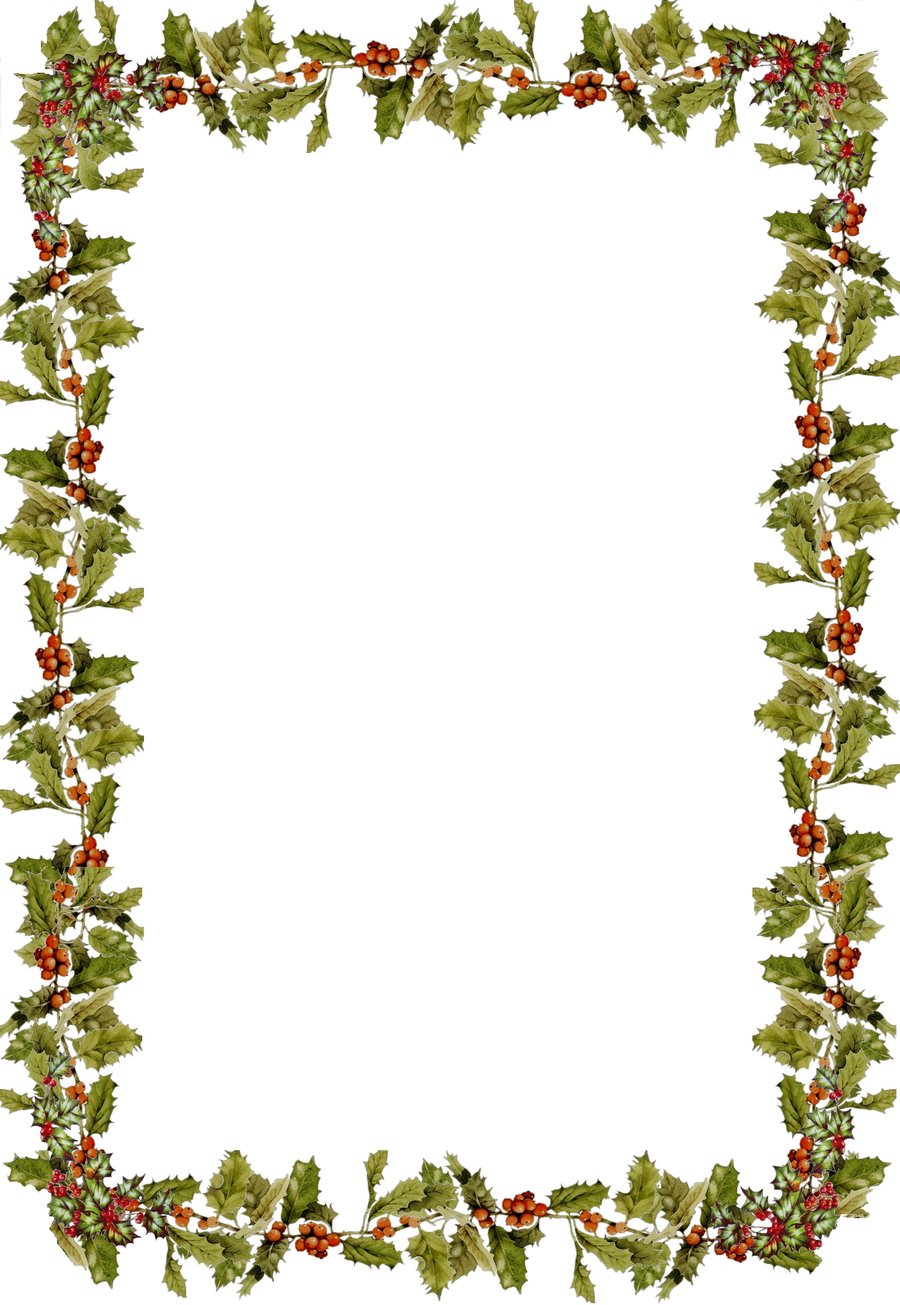 